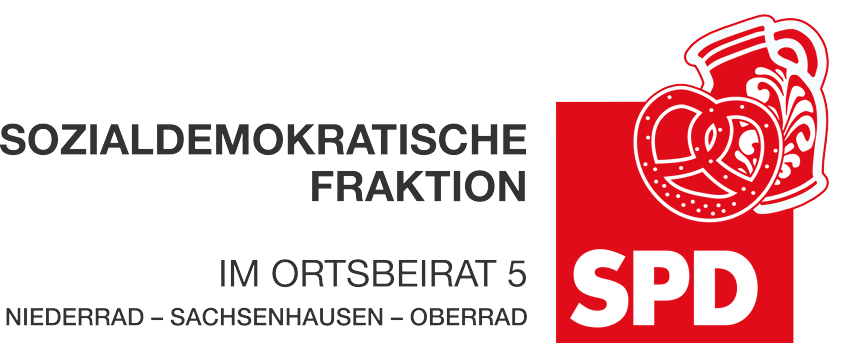 20. Mai 2022AntragParksituation in der Kalmitstraße   Der Ortsbeirat 5 bittet den Magistrat zu prüfen und zu berichten, wie das Parken von Kraftfahrzeugen in der Kalmitstraße in Niederrad sinnvoll geregelt werden kann. Insbesondere soll geprüft werden obim Bereich vor der Donnersbergstraße weiterhin das Parken auf der Straße vorgeschrieben werden soll und ob dann eine entsprechende Beschilderung für Klarheit bei den Parkenden sorgtoderim Bereich vor der Donnersbergstraße Gehwegparken vorgeschrieben werden soll, wie im Bereich hinter der Abzweigung. Auch bei dieser Möglichkeit soll Beschilderung für Klarheit sorgen.  Begründung:Derzeit sieht die Parkordnung in der Kalmitstraße vor, dass vor der Abzeigung Donnersbergstraße auf der Straße geparkt werden soll und danach halb auf dem Gehweg. Eine einheitliche Lösung könnte für mehr Klarheit bei den Parkenden schaffen.Petra Korn-Overländer 						Dr. Jan Binger(Antragstellerin)							(Fraktionsvorsitzender)